МБОУ «ПЕРВОМАЙСКАЯ ООШ»                                     УРИЦКОГО РАЙОНА ОРЛОВСКОЙ ОБЛАСТИГРАФИКпроведения родительских собраний по переходу на обновленные ФГОС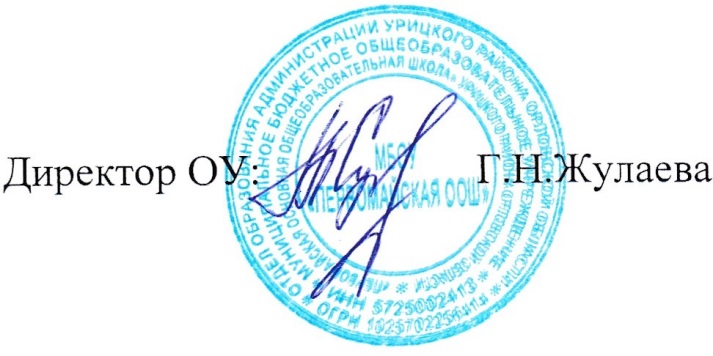 КлассДатаОтветственный225.03.2022 г.Жиляева В.Н.325.03.2022 г.Жулаева Г.Н.425.03.2022 г.Жиляева В.Н.